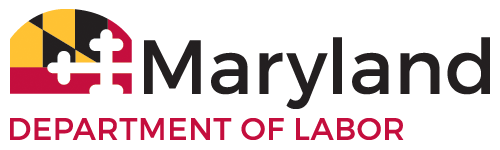 The State of Maryland requests that you update the information below and return within 10 days.
If there are no changes, please continue to get your object(s) inspected to maintain valid certificate(s).LocationName      Name      Name      Name      Name      Name      Phone(s)      Phone(s)      LocationStreet Address, City, State, ZIPStreet Address, City, State, ZIPStreet Address, City, State, ZIPStreet Address, City, State, ZIPStreet Address, City, State, ZIPStreet Address, City, State, ZIPStreet Address, City, State, ZIPStreet Address, City, State, ZIPPrimary ContactCompany Name      Company Name      Company Name      Company Name      Company Name      Phone(s)      Phone(s)      Phone(s)      Primary ContactContact Name      Contact Name      Contact Name      Contact Name      Contact Name      Title      Title      Title      Primary ContactStreet Address, City, State, ZIPStreet Address, City, State, ZIPStreet Address, City, State, ZIPStreet Address, City, State, ZIPStreet Address, City, State, ZIPFax      Fax      Fax      Primary ContactStreet Address, City, State, ZIPStreet Address, City, State, ZIPStreet Address, City, State, ZIPStreet Address, City, State, ZIPStreet Address, City, State, ZIPEmail      Email      Email      OwnerCompany Name      Company Name      Company Name      Company Name      Company Name      Phone(s)      Phone(s)      Phone(s)      OwnerContact Name      Contact Name      Contact Name      Contact Name      Contact Name      Title      Title      Title      OwnerStreet Address, City, State, ZIPStreet Address, City, State, ZIPStreet Address, City, State, ZIPStreet Address, City, State, ZIPStreet Address, City, State, ZIPFax      Fax      Fax      OwnerStreet Address, City, State, ZIPStreet Address, City, State, ZIPStreet Address, City, State, ZIPStreet Address, City, State, ZIPStreet Address, City, State, ZIPEmail      Email      Email      Invoice MailingCompany Name      Company Name      Company Name      Company Name      Company Name      Phone(s)      Phone(s)      Phone(s)      Invoice MailingContact Name      Contact Name      Contact Name      Contact Name      Contact Name      Title      Title      Title      Invoice MailingStreet Address, City, State, ZIPStreet Address, City, State, ZIPStreet Address, City, State, ZIPStreet Address, City, State, ZIPStreet Address, City, State, ZIPFax      Fax      Fax      Invoice MailingStreet Address, City, State, ZIPStreet Address, City, State, ZIPStreet Address, City, State, ZIPStreet Address, City, State, ZIPStreet Address, City, State, ZIPEmail      Email      Email      Certificate MailingCompany Name      Company Name      Company Name      Company Name      Company Name      Phone(s)      Phone(s)      Phone(s)      Certificate MailingContact Name      Contact Name      Contact Name      Contact Name      Contact Name      Title      Title      Title      Certificate MailingStreet Address, City, State, ZIPStreet Address, City, State, ZIPStreet Address, City, State, ZIPStreet Address, City, State, ZIPStreet Address, City, State, ZIPFax      Fax      Fax      Certificate MailingStreet Address, City, State, ZIPStreet Address, City, State, ZIPStreet Address, City, State, ZIPStreet Address, City, State, ZIPStreet Address, City, State, ZIPEmail      Email      Email      Authorized Inspection Agency(see page 1)Company Name      Company Name      Company Name      Company Name      Company Name      Phone(s)      Phone(s)      Phone(s)      Authorized Inspection Agency(see page 1)Contact Name      Contact Name      Contact Name      Contact Name      Contact Name      Title      Title      Title      Authorized Inspection Agency(see page 1)Street Address, City, State, ZIPStreet Address, City, State, ZIPStreet Address, City, State, ZIPStreet Address, City, State, ZIPStreet Address, City, State, ZIPFax      Fax      Fax      Authorized Inspection Agency(see page 1)Street Address, City, State, ZIPStreet Address, City, State, ZIPStreet Address, City, State, ZIPStreet Address, City, State, ZIPStreet Address, City, State, ZIPEmail      Email      Email      BPV #sBPV #s